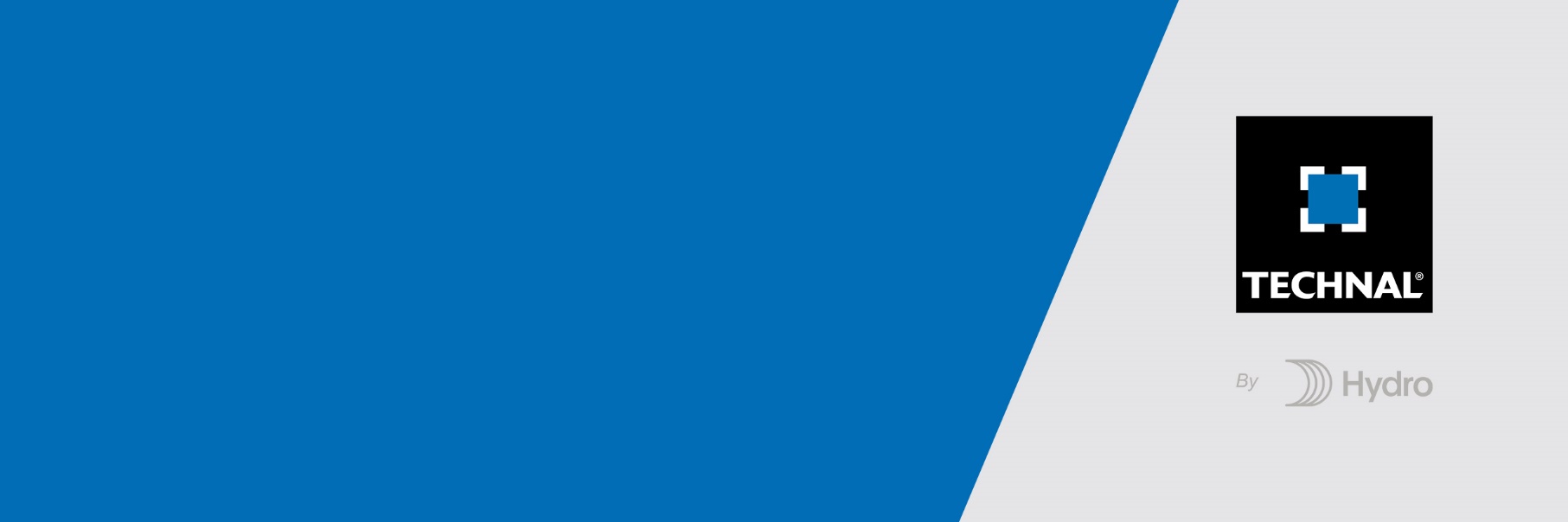 Garde-corps simple poteau avec remplissage positionné DEVANT ou ENTRE les poteauxSéparation de balconGarde-corps économiqueLe descriptif ci-après fait référence à la série Gypse simple poteau de chez Technal/ Garde corps simple poteau avec remplissage positionnÉ DEVANT les poteauxBande filante sous lisse intermédiaire :	Les panneaux de remplissage seront indépendants les uns des autres.Ils seront constituésde verre feuilleté 44.2 	ou	de tôle acier laqué	et seront bordés en partie haute et basse par des profilés lisses en forme de U équipés d’un joint en EPDMoud’un réducteur de feuillure (pour la tôle).Les lisses seront fixées contre les poteaux par des brides réglables.Le décor en façade (croisillon avec rosace) sera maintenu sur le remplissage avec des points de fixations invisiblesLa main courante de forme rectangulaire d’une section de 65x35mmoude 65x27mmouronde de diamètre 50mmet sera fixée sur le poteau par l’intermédiaire d’une pièce d’accroche.Les poteaux en forme de I d’une section de 50x 24mm se positionneront à l’arrière des remplissages, et se raccorderont sur des platines à 1 point (ou 2 points) de fixation.Les platines seront fixées sur dalleouen nez de dalle,oupermettront le passage du remplissage devant la dalleet disposeront d’un réglage tridimensionnel.Les entraxes poteaux seront de 1,60m maxi en lieu privé (ou de 0,985 maxi en lieu public).Les angles sortants à 90° seront traités avec un poteau d’angle orienté à 45°.La bande filante rampante, angle (jusqu’à 40°) aura les mêmes caractéristiques.La bande filante sous lisse intermédiaire ou la bande filante décor se positionnera en continuité du barreaudage sous lisse intermédiaire devant poteau, et dans le même alignement.Bande filante sous main courante :Les panneaux de remplissage seront indépendants les uns des autres.Ils seront constitués deverre feuilleté 44.2oude tôle acier laquéet seront bordés en partie haute et basse par des profilés lisses en forme de U équipés d’un joint en EPDM.La lisse haute sera maintenue sur le poteau par l’intermédiaire d’une pièce d’accroche.En partie basse, le remplissage sera fixé sur contre le poteau par une bride réglable.La main courante de forme rectangulaire d’une section de 85x30mm se clippera sur la lisse haute.Les poteaux en forme de I d’une section de 50x 24mm se positionneront à l’arrière des remplissages, et se raccorderont sur des platines à 1 point (ou 2 points) de fixation.Les platines seront fixées sur dalleouen nez de dalle,oupermettront le passage du remplissage devant la dalleet disposeront d’un réglage tridimensionnel.Les entraxes poteaux seront de 1,60m maxi en lieu privé (ou de 0,985 maxi en lieu public).Les angles sortants à 90° seront traités avec un poteau d’angle orienté à 45°.La bande filante rampante, angle (jusqu’à 40°) aura les mêmes caractéristiques./ Garde corps simple poteau avec remplissage positionné ENTRE les poteauxBarreaudage sous main courante :Les barreaux de forme rectangulaire de 33x15mm seront fixés directement sur les lisses hautes et basses, soit par vis, soit par sertissage. Leur entraxe sera fixé à 115mm.La main courante de forme rectangulaire d’une section de 60x21mm (ou de 65x36mm) coiffera la lisse haute.Les poteaux en forme de I d’une section de 50x 24mm traverseront la lisse basse et seront fixés sous la lisse haute.Les poteaux seront dans le même alignement que les barreaux et seront positionnés dans des platines à 1 point (ou 2 points) de fixation.Les platines seront fixées sur dalleouen nez de dalle,oupermettront le passage du remplissage devant la dalleet disposeront d’un réglage tridimensionnel.Les entraxes poteaux seront de 1,599m maxi en lieu privé (ou de 0,984 maxi en lieu public).Les angles sortants (ou rentrants) à 90° seront traités avec un poteau d’angle orienté à 45°.Le barreaudage rampant, angle (jusqu’à 38°) aura les mêmes caractéristiques.Barreaudage sous lisse intermédiaire :Les barreaux de forme rectangulaire de 33x15mm seront fixés directement sur les lisses intermédiaires hautes et basses, soit par vis, soit par sertissage. Leur entraxe sera fixé à 115mm.La main courante de forme rectangulaire d’une section de 65x35mmoude 65x27mmouronde de diamètre 50mmet sera fixée sur le poteau par l’intermédiaire d’une pièce d’accroche.Les poteaux en forme de "I" d’une section de 50x 24mm traverseront les lisses intermédiaires basses et seront fixés sous la main courante.Les poteaux seront dans le même alignement que les barreaux et seront positionnés dans des platines à 1 point (ou 2 points) de fixation.Les platines seront fixées sur dalleouen nez de dalle,oupermettront le passage du remplissage devant la dalleet disposeront d’un réglage tridimensionnel.Les entraxes poteaux seront de 1,599m maxi en lieu privé (ou de 0,984 maxi en lieu public).Les angles sortants (ou rentrants) à 90° seront traités avec un poteau d’angle orienté à 45°.Le barreaudage rampant, angle (jusqu’à 38°) aura les mêmes caractéristiques.Les panneaux de remplissage seront indépendants les uns des autres.Ils seront constitués deverre feuilleté 44.2ouméthacrylate de 8mm,outôle en aluminium de 20/10ème de mmet seront bordés en partie haute et basse par des profilés lisses en forme de U équipésd’un joint en EPDMoud’un réducteur de feuillure (pour la tôle).Les panneaux seront fixés contre les poteaux par des brides réglables en hauteur.Des lisses supplémentaires de section ronde diamètre 30mm seront positionnées au-dessus du remplissage et fixées contre les poteaux par des brides réglables en hauteur.Les poteaux en forme de I d’une section de 50x 24mm se positionneront à l’arrière des remplissages, et se raccorderont sur des platines à 1 point (ou 2 points) de fixation.Les platines seront fixées sur dalleouen nez de dalle,oupermettront le passage du remplissage devant la dalleet disposeront d’un réglage tridimensionnel.Les entraxes poteaux seront de 1,60m maxi en lieu privé (ou de 0,985 maxi en lieu public).Les angles sortants à 90° seront traités avec un poteau d’angle orienté à 45°.La bande filante type paquebot rampante, angle (jusqu’à 40°) aura les mêmes caractéristiques.Barreaudage sous main courante :Les barreaux de forme rectangulaire de 25x15mm seront fixés directement sur les lisses hautes et basses, soit par vis, soit par sertissage. Leur entraxe sera fixé à 115mm.La main courante de forme rectangulaire d’une section de 85x30mm coiffera la lisse haute.Les poteaux en forme de I d’une section de 50x 24mm seront fixés sous la lisse haute et reprendront par l’intermédiaire de bride de fixation la lisse basse d’une section de 43x26mm.Les poteaux se positionneront à l’arrière des barreaux, et se raccorderont sur des platines à 1 point (ou 2 points) de fixation.Les platines seront fixées sur dalleouen nez de dalle,oupermettront le passage du remplissage devant la dalleet disposeront d’un réglage tridimensionnel.Les entraxes poteaux seront de 1,599m maxi en lieu privé (ou de 0,984 maxi en lieu public).Les angles sortants à 90° seront traités avec un poteau d’angle orienté à 45°.Le barreaudage rampant, angle (jusqu’à 40°) aura les mêmes caractéristiques.Barreaudage sous lisse intermédiaire :Les barreaux de forme rectangulaire de 25x15mm seront fixés directement sur les lisses intermédiaires et basses, soit par vis, soit par sertissage. Leur entraxe sera fixé à 115mm.La main courante de forme rectangulaire d’une section de 65x35mmoude 65x27mmouronde de diamètre 50mmet sera fixée sur le poteau par l’intermédiaire d’une pièce d’accroche.Les poteaux en forme de I d’une section de 50x 24mm reprendront par l’intermédiaire de bride de fixation les lisses intermédiaires et basses d’une section de 43x26mm.Les poteaux se positionneront à l’arrière des barreaux, et se raccorderont sur des platines à 1 point (ou 2 points) de fixation.Les platines seront fixées sur dalleouen nez de dalle,oupermettront le passage du remplissage devant la dalleet disposeront d’un réglage tridimensionnel.Les entraxes poteaux seront de 1,599m maxi en lieu privé (ou de 0,984 maxi en lieu public).Les angles sortants à 90° seront traités avec un poteau d’angle orienté à 45°.Le barreaudage rampant, angle (jusqu’à 40°) aura les mêmes caractéristiques.Le barreaudage devant poteau se positionnera en continuité de bande filante (ou de bande filante Décor) et dans le même alignement.Séparation de balconModèle et exécution de fixation : voir détail architecteEncadrement périphérique par profilé alu tubulaire de section 50 x 22 mm laissant apparaitre un U de 13 mm x 22 mm  Cet espace en forme de U recevra le remplissage. Ce dernier sera maintenu à l'aide d'un joint en EPDM en forme de UAssemblage par équerres adaptées et vis inox Châssis posé, aucune vis ou équerre d'assemblage ne sera visibleLes vis de fixation au gros œuvre seront en inoxPour toutes informations complémentaires vous pouvez consulter notre site internet www.technal.com/Vous pouvez également contacter votre responsable prescription régionale :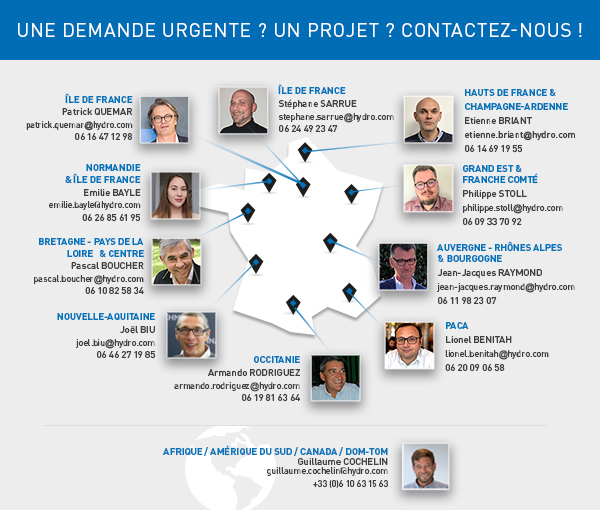 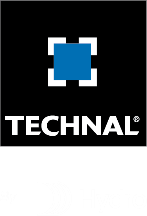 